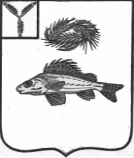 АДМИНИСТРАЦИЯ	 ЕРШОВСКОГО МУНИЦИПАЛЬНОГО РАЙОНАСАРАТОВСКОЙ ОБЛАСТИПОСТАНОВЛЕНИЕот___29.12.2020____№ _1123________                                                   г. ЕршовРуководствуясь Уставом  Ершовского муниципального района Саратовкой области, администрация Ершовского муниципального района Саратовской области, ПОСТАНОВЛЯЕТ:	1.Внести в Постановление администрации ЕМР  № 800 от 22.09.2020 г. «Об утверждении муниципальной  программы   «Обеспечение населения доступным  жильем и развитие жилищно-коммунальной инфраструктуры Ершовского муниципального района на 2021- 2024 годы» следующие изменения и дополнения:1.1. В паспорте программы «Обеспечение населения доступным  жильем и развитие жилищно-коммунальной инфраструктуры Ершовского муниципального района на 2021- 2024 годы»:1.1.1. Позицию «Объемы финансового обеспечения муниципальной  программы» изложить в новой редакции:	«общий объем финансового обеспечения муниципальной программы на 2021-2024 годы составит   3551,96 тыс. рублей в том числе:2021 год –  1358,3 тыс. рублей; 2022 год –  731,22 тыс. рублей; 2023 год –  731,22 тыс. рублей; 2024 год –   731,22 тыс. рублей   из них:федеральный бюджет  – 1211,16   тыс. рублей, в том числе:2021 год – 487,5    тыс. рублей;2022 год – 241,22 тыс. рублей; 2023 год – 241,22 тыс. рублей; 2024 год – 241,22 тыс. рублей; областной бюджет  – 2190,8 тыс.рублей, в том числе:2021 год – 870,8 тыс. рублей; 2022 год – 440,0 тыс. рублей; 2023 год – 440,0 тыс. рублей; 2024 год – 440,0 тыс. рублей. Местный бюджет  -  150,0 тыс. рублей, в том числе:2021 год –    0,0 тыс. рублей;2022 год –  50,0 тыс. рублей;2023 год –  50,0 тыс. рублей;2024 год –   50,0 тыс. рублей  в том числеПодпрограмма 1 «Обеспечение жильем молодых семей» -   - 3551,96 тыс. рублей в том числе:2021 год –  1358,3 тыс. рублей; 2022 год –  731,22 тыс. рублей; 2023 год –  731,22 тыс. рублей; 2024 год –   731,22 тыс. рублей   из них:федеральный бюджет  – 1211,16   тыс. рублей, в том числе:2021 год – 487,5  тыс. рублей;2022 год – 241,22 тыс. рублей;2023 год – 241,22 тыс. рублей;2024 год – 241,22 тыс. рублей; областной бюджет  – 2190,8 тыс.рублей, в том числе:2021 год – 870,8 тыс. рублей; 2022 год – 440,0 тыс. рублей; 2023 год – 440,0 тыс. рублей; 2024 год – 440,0 тыс. рублей. Местный бюджет  -  150,0 тыс. рублей, в том числе:2021 год –   0,0 тыс. рублей;2022 год –  50,0 тыс. рублей;2023 год –  50,0 тыс. рублей;2024 год –   50,0 тыс. рублей »1.2. Раздел 6. «Финансовое обеспечение реализации муниципальной программы» изложить в новой редакции:«объем финансового обеспечения на реализацию муниципальной программы на 2021-2024 годы составляет  -    3551,96 тыс. рублей в том числе:2021 год –  1358,3 тыс. рублей; 2022 год –  731,22 тыс. рублей; 2023 год –  731,22 тыс. рублей; 2024 год –   731,22 тыс. рублей   из них:федеральный бюджет  – 1211,16   тыс. рублей, в том числе:2021 год – 487,5    тыс. рублей;2022 год – 241,22 тыс. рублей; 2023 год – 241,22 тыс. рублей; 2024 год – 241,22 тыс. рублей; областной бюджет  – 2190,8 тыс.рублей, в том числе:2021 год – 870,8 тыс. рублей; 2022 год – 440,0 тыс. рублей; 2023 год – 440,0 тыс. рублей; 2024 год – 440,0 тыс. рублей. Местный бюджет  -  150,0 тыс. рублей, в том числе:2021 год –    0,0 тыс. рублей;2022 год –  50,0 тыс. рублей;2023 год –  50,0 тыс. рублей;2024 год –   50,0 тыс. рублей  в том числеПодпрограмма 1 «Обеспечение жильем молодых семей» -   - 3551,96 тыс. рублей в том числе:2021 год –  1358,3 тыс. рублей; 2022 год –  731,22 тыс. рублей; 2023 год –  731,22 тыс. рублей; 2024 год –   731,22 тыс. рублей   из них:федеральный бюджет  – 1211,16   тыс. рублей, в том числе:2021 год – 487,5  тыс. рублей;2022 год – 241,22 тыс. рублей;2023 год – 241,22 тыс. рублей;2024 год – 241,22 тыс. рублей; областной бюджет  – 2190,8 тыс.рублей, в том числе:2021 год – 870,8 тыс. рублей; 2022 год – 440,0 тыс. рублей; 2023 год – 440,0 тыс. рублей; 2024 год – 440,0 тыс. рублей. Местный бюджет  -  150,0 тыс. рублей, в том числе:2021 год –   0,0 тыс. рублей;2022 год –  50,0 тыс. рублей;2023 год –  50,0 тыс. рублей;2024 год –   50,0 тыс. рублей» Сведения об объемах и источниках финансового обеспечения   подпрограммы приведены в приложении № 3 к  муниципальной программе.»1.3.  В паспорте подпрограммы 1 «Обеспечение жильем молодых семей»  позицию «Объем финансового обеспечения подпрограммы, в том числе по годам (в тыс.руб)» изложить в новой редакции:«Общий объем финансового обеспечения муниципальной подпрограммы за счет всех источников  – 3551,96 тыс. рублей в том числе:2021 год –  1358,3 тыс. рублей; 2022 год –  731,22 тыс. рублей; 2023 год –  731,22 тыс. рублей;   2024 год –  731,22 тыс. рублей.»1.4.  Абзац 5 раздела 4 подпрограммы «Объем финансового обеспечения, необходимого для реализации подпрограммы» изложить в новой редакции:Общий объем финансового обеспечения муниципальной подпрограммы за счет всех источников  – 3551,96 тыс. рублей в том числе:2021 год –  1358,3 тыс. рублей; 2022 год –  731,22 тыс. рублей; 2023 год –  731,22 тыс. рублей;   2024 год –  731,22 тыс. рублей.»2. Изложить приложения №1, №3 к муниципальной программе «Обеспечение населения доступным  жильем и развитие жилищно-коммунальной инфраструктуры Ершовского муниципального района на 2021- 2024 годы» в новой редакции согласно приложений №1, №2 к настоящему постановлению.	3. Сектору по информатизации и программному обеспечению администрации ЕМР разместить настоящее постановление на официальном сайте администрации Ершовского муниципального района Саратовской области в сети Интернет.	4. Контроль за исполнением настоящего постановления возложить на первого заместителя главы администрации.Глава Ершовского муниципального района                                                               С.А. ЗубрицкаяПриложение № 1 к Постановлениюадминистрации ЕМР от __29.12.2020___№ 1123Приложение № 1к муниципальной программе «Обеспечение населения доступным жильем и развитие жилищно-коммунальной инфраструктуры Ершовского муниципального района на  2021-2024 годы»Сведения о целевых показателях (индикаторах) муниципальной программыОбеспечение населения доступным жильем и развитие жилищно-коммунальной инфраструктуры Ершовского муниципального района на 2021- 2024 годы(наименование муниципальной программы)Приложение № 2 к Постановлениюадминистрации ЕМР от ___29.12.2020___№_1123Приложение №3к муниципальной программе «Обеспечение населения доступным жильем и развитие жилищно-коммунальной инфраструктуры Ершовского муниципального района на  2021-2024 годы»Сведенияоб объемах и источниках финансового обеспечения муниципальной программы Обеспечение населения доступным жильем и развитие жилищно-коммунальной инфраструктуры Ершовского муниципального района на 2021- 2024 годы(наименование муниципальной программы)О внесении изменений и дополнений в постановление администрации Ершовского муниципального района  № 800 от 22.09.2020 №п/пНаименование программы, наименование показателяЕдиница измеренияЗначение показателей*Значение показателей*Значение показателей*Значение показателей*№п/пНаименование программы, наименование показателяЕдиница измерения20212022202320241234567муниципальная программа «Обеспечение населения доступным жильем и развитие жилищно-коммунальной инфраструктуры Ершовского муниципального района на 2021- 2024 годы»муниципальная программа «Обеспечение населения доступным жильем и развитие жилищно-коммунальной инфраструктуры Ершовского муниципального района на 2021- 2024 годы»муниципальная программа «Обеспечение населения доступным жильем и развитие жилищно-коммунальной инфраструктуры Ершовского муниципального района на 2021- 2024 годы»муниципальная программа «Обеспечение населения доступным жильем и развитие жилищно-коммунальной инфраструктуры Ершовского муниципального района на 2021- 2024 годы»муниципальная программа «Обеспечение населения доступным жильем и развитие жилищно-коммунальной инфраструктуры Ершовского муниципального района на 2021- 2024 годы»муниципальная программа «Обеспечение населения доступным жильем и развитие жилищно-коммунальной инфраструктуры Ершовского муниципального района на 2021- 2024 годы»муниципальная программа «Обеспечение населения доступным жильем и развитие жилищно-коммунальной инфраструктуры Ершовского муниципального района на 2021- 2024 годы»1Обеспечение предоставления молодым семьям – участникам подпрограммы социальных выплат на приобретение жилья или строительство индивидуального жилого дома семей2322подпрограммы 1 «Обеспечение жильем молодых семей»подпрограммы 1 «Обеспечение жильем молодых семей»подпрограммы 1 «Обеспечение жильем молодых семей»подпрограммы 1 «Обеспечение жильем молодых семей»подпрограммы 1 «Обеспечение жильем молодых семей»подпрограммы 1 «Обеспечение жильем молодых семей»подпрограммы 1 «Обеспечение жильем молодых семей»1Обеспечить материальной поддержкой  молодые семьи нуждающихся в улучшении жилищных условийсемей2322НаименованиеОтветственный исполнитель (соисполнитель, участник)Источники финансированияОбъемыфинансирования, всегов том числе по годам реализации (тыс.руб) в том числе по годам реализации (тыс.руб) в том числе по годам реализации (тыс.руб) в том числе по годам реализации (тыс.руб) в том числе по годам реализации (тыс.руб) НаименованиеОтветственный исполнитель (соисполнитель, участник)Источники финансированияОбъемыфинансирования, всего2021 2022 2022 2023202412345667Программа Обеспечение населения доступным жильем и развитие жилищно-коммунальной инфраструктуры Ершовского муниципального района на 2021- 2024 годыОтдел ЖКХ, транспорта и связи администрации Ершовского муниципального районавсего 3551,961358,3731,22731,22731,22731,22Программа Обеспечение населения доступным жильем и развитие жилищно-коммунальной инфраструктуры Ершовского муниципального района на 2021- 2024 годыОтдел ЖКХ, транспорта и связи администрации Ершовского муниципального районабюджет района 150,00,050,050,050,050,0Программа Обеспечение населения доступным жильем и развитие жилищно-коммунальной инфраструктуры Ершовского муниципального района на 2021- 2024 годыОтдел ЖКХ, транспорта и связи администрации Ершовского муниципального районафедеральный бюджет 1211,16487,5241,22241,22241,22241,22Программа Обеспечение населения доступным жильем и развитие жилищно-коммунальной инфраструктуры Ершовского муниципального района на 2021- 2024 годыОтдел ЖКХ, транспорта и связи администрации Ершовского муниципального районаобластной бюджет 2190,8870,8440,0440,0440,0440,0Подпрограмма 1. Обеспечение жильем молодых семей всего 3551,961358,3731,22731,22731,22731,22Подпрограмма 1. Обеспечение жильем молодых семей бюджет  района 150,00,050,050,050,050,0Подпрограмма 1. Обеспечение жильем молодых семей федеральный бюджет 1211,16487,5241,22241,22241,22241,22Подпрограмма 1. Обеспечение жильем молодых семей областной бюджет 2190,8870,8440,0440,0440,0440,0Мероприятие 1.   предоставления молодым семьям – участникам подпрограммы социальных выплат на приобретение жилья или строительство индивидуального жилого дома (далее – социальные выплаты);всего  3551,961358,3731,22731,22731,22731,22Мероприятие 1.   предоставления молодым семьям – участникам подпрограммы социальных выплат на приобретение жилья или строительство индивидуального жилого дома (далее – социальные выплаты);бюджет  района 150,00,050,050,050,050,0Мероприятие 1.   предоставления молодым семьям – участникам подпрограммы социальных выплат на приобретение жилья или строительство индивидуального жилого дома (далее – социальные выплаты);федеральный бюджет 1211,16487,5241,22241,22241,22241,22Мероприятие 1.   предоставления молодым семьям – участникам подпрограммы социальных выплат на приобретение жилья или строительство индивидуального жилого дома (далее – социальные выплаты);областной бюджет 2190,8870,8440,0440,0440,0440,0